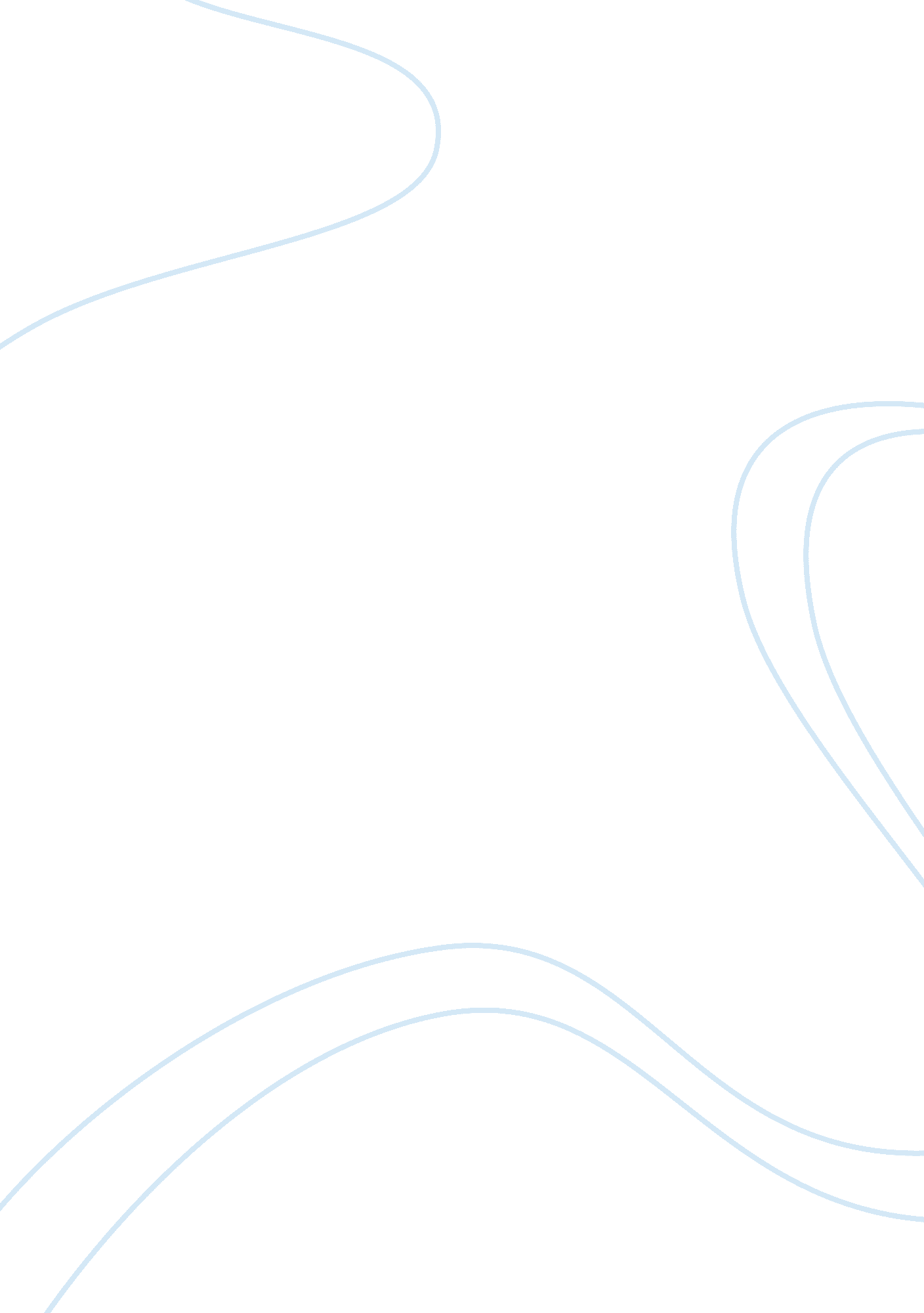 Role of students in the purification of the societyProfession, Student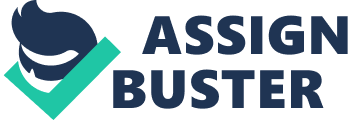 \n[toc title="Table of Contents"]\n \n \t Purpose of Education \n \t Conclusion \n \t Refrences \n \n[/toc]\n \n Of course, knowledge and ignorance are like light and darkness which can never be alike. ”(Holy QURAN) There are a vast no of students who are studying in thousands of schools, colleges & universities. These students can plays a very significant role in the re-building andreconstructionof our nation. This can only happen if their energies are properly channelized. The students had also played in a very important role in the constructive growth of society. The students possess immense youth power. The role of student in a society entails various things. They must should concentrate on studies so that they develop into well-educated individuals that make significant contributions to the society in the future. They must pass on whatever knowledge they have to others. This can take on many forms ranging from helping your siblings to creating awareness about environmental issues such asglobal warming. They should act as responsible individuals which means to steer clear of any unlawful activities. Students should try and refrain themselves from all such activities for their benefit as well as the society. They must should do their best what they can to protect theirenvironmentand society. Students should avoid littering places and should try to invest a few hours into community services if possible so that it could help them to play a constructive part of Their selves in the society so that they are able to face the challenges of life in positive manner. Students should also behave respectfully to the elders of the society and take care of their needs i. e. help an elder to cross a road; stand up and make space for an elder to sit if there is none. By doing little deeds of kindness students could bring reforms in the whole society. The history is full of such examples that whenever a group of students take an initiative then it became the voice of whole nation. Our youth is very much capable and enthusiastic of doing so and by using their mental approach they can convert impossible to possible but for the purification of society students must should be channelized in such a way so that they could be able to play their part for the constructiveness and betterment of society. Purpose of Education Educationhas a great social importance specially in the modern, complex industrialized societies. Philosophers of all periods, beginning with ancient stages, devoted to it a great deal of attention. Some of the significant functions of role of education in society are To complete the socialization process. To transmit the central heritage The formation of socialpersonality. Reformation of attitude. It encourages the spirit of competition. Acts as integrative force that unites different sections of society. Enhances civic sense and rational approach in an individual. Improve the quality and efficiency of provision and outcomes Promote equity and active citizenship Enhance innovation and creativity at all levels of education and training. Students and their role in society: Every individual has an obligation towards the society. Students is particular can do a lot in this regard. The role of students in a society includes various things. Firstly concentrate on studies so that they develop into well-educated individual. The next step is to pass on whatever knowledge they have to other & creating awareness. A student plays a vital role in the development of society. They developed the society by improving their skills in knowledge of the country. Current situation of the society: Young people are often viewed as lacking the skills needed to become part of the political process. These perceptions are often backed by popular theories onchildhooddevelopment, many of which define youth as social group that is in the ‘ stage of becoming adults’. Young people are not afforded the opportunities to share power with adults in part because they are viewed as lacking the requisite skills. Consequently, they are not invited to the table. The very idea of “ youth citizenship” – young people participating as equals – is a stretch for many adults. The irony is, however, that once at the table, young people are often viewed as a threat to adult power. Rather than work with young people to build the skills, adults either abdicate power or work to control it. This tendency to exclude young people has been well-substantiated in international Therefore ‘ youthfulness’ has become a major justification for excluding young people from decision making. It is also important to emphasize that these ideas are also present all major social institutions; from thefamily, the school, the community; religious institutions etc. It is not a surprise that there are not expectations and processes that facilitate the political participation of young people within their communities as well as at the national level. As now the youth has given a chance to show their constructive abilities in many ways they are also provided with different mediums such associal networkingsites, print and electronic media so that they can express their selves in much better way but at a larger medium and at better extent. Student reforms in the past: Students are actually the spine and the base of nation. They are the actual representatives of youth. The history had also proven it that whenever a student moment takes place then it became the voice of each and every person. In the separation of subcontinent and the foundation of Pakistan students had played their vital role. Students played a major role in the Pakistan Movement. This was of great historical significance, for the Muslim students of the subcontinent had never participated in such great numbers in a political movement. It was a befitting culmination of the reformist movements of the late nineteenth century for the emancipation and education of Muslim youth. The Quaid Muhammad Ali Jinnah can be seen as source of inspiration for their emergence as players on the political scene. The recent biggest reform by students emerges in England because of the increasing fee structure in UK, and just because of the reaction of students the government had to take a backward step on this decision. It is very much clear that whenever students put their efforts in any matter then it had its own significance on them. Students' role in the purification of the society: Students are the future of the country. Through their energy, ability and potential they can bring radical changes not only to the society but also to the country as a whole. They can participate in creating awareness among the people about several issues and can help them in contributing efficiently for the society. They have the power to change the face of the society and hence play a pivotal role in the development of the society. They can purify the society by assessing knowledge and improving personalization skills, motivation; practices for the formation of a good society and reforming of a civilized nation in to well beings. The synthesis research on achievement motivation, school engagement, and student voice, concluding that the more educators use student-centered approaches to reinforce student agency, the more motivation and engagement are likely to rise. I think this is the only way which makes students more productive so that they can play their part more efficiently and usefully for the society. Conclusion Education is a compulsory factor a nation should have as to make progress in any field of life. In other words Education matters. In is a need of now as to get it as it helps in making a society peaceful, happy, prosperous and helps in many other ways. Children’s gain it as to make their future as also to play a vital role for the development of their nation. Now a days the society has no moral values due to which the students have to play a vital role as to play their part in society. Many institutes are made as for the people to gain knowledge and play a vital role. Our religion also givesstresson the gain of education and by gaining education a man can play a very vital role. In the end I can only say that “ EDUCATION Matters”. Refrences Purpose of education written by Kim Jones. Elementary education ; motivation in Islam written by DR. Eeqbal Hassim Students role in history written by Urwah ibn Zubayr Possitive youth development written by Micheal J. Nakkula www. students. com The social role of university student written by Florian Znaniecki. Social rights ; duties written by Leslie Stephen. 